Техническое уточнение.Описание: Строп текстильный двухпетлевой, г/п 2тн, 3мХарактеристики:Г/п - 2,0  тн. Длина - 3,0 м.Текстильные ленточные стропы предназначены для подъема и перемещения различных грузов, требующих мягкого захвата, не нарушающего покрытия, формы и структуры груза. Плоские тканые текстильные стропы с усиленными петлями на концах. Грузовые стропы СТП из текстильной ленты проходят испытания, в подтверждение чему выдается паспорт.Все продаваемые ленточные текстильные стропы имеют бирки с наименованием производителя, датой испытания и серийным номером. Маркировка изделий соответствуют требованиям стандартов. А также обязательно наличие сертификата соответствия и паспорта с обозначением и заводским номером строп.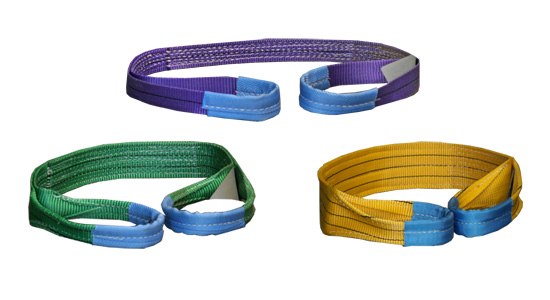 